OFFICIAL SCHEDULEQueenstown &Grahamstown Weekend 2016Queenstown &Grahamstown Weekend 2016Queenstown &Grahamstown Weekend 2016CLOSING DATE: 19th August 2016
VENUE:  PJ Olivier High School, Somerset Street, GrahamstownCLOSING DATE: 19th August 2016
VENUE:  PJ Olivier High School, Somerset Street, GrahamstownCLOSING DATE: 19th August 2016
VENUE:  PJ Olivier High School, Somerset Street, Grahamstown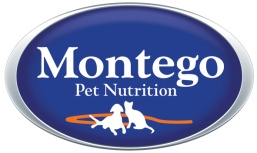 Queenstown Kennel ClubGrahamstown Kennel ClubDate03 September 201604 September 2016JUDGING TIMES09:00am; Child/Jun 08:3008:00am; Child/Jun 07:30GUNDOG GROUPJC MCFARLANES BAKERHERDING GROUPE STADLERD MAHONEY (AUSTRALIA)HOUND GROUPD MAHONEY (AUSTRALIA)R HANWORTHTERRIER GROUPJC MCFARLANED MAHONEY (AUSTRALIA)TOY GROUPD MAHONEY (AUSTRALIA)JC MCFARLANEUTILITY GROUPD MAHONEY (AUSTRALIA)E STADLERWORKING GROUPN HARTIG (excluding Rottweilers)JC MCFARLANE ROTTWEILERS (Qtn only)E STADLERHANDLER CLASSESJC MCFARLANEE STADLERCHALLENGESBEST BABY PUPPYJC MCFARLANEE STADLERBEST NEUTER DOGJC MCFARLANEE STADLERBEST PUPPY IN SHOWE STADLERD MAHONEY (AUSTRALIA)BEST JUNIOR IN SHOWE STADLERJC MCFARLANEBEST VETERIAN IN SHOWJC MCFARLANEE STADLERBEST IN SHOWD MAHONEY (AUSTRALIA)JC MCFARLANEMinor Puppy, Puppy, Junior, Graduate, SA Bred, Veteran, Open & Champions, Baby Puppy & Neutered DogChild Handler 8-11 years old; Junior Handler 11- under 18 years old Minor Puppy, Puppy, Junior, Graduate, SA Bred, Veteran, Open & Champions, Baby Puppy & Neutered DogChild Handler 8-11 years old; Junior Handler 11- under 18 years old Minor Puppy, Puppy, Junior, Graduate, SA Bred, Veteran, Open & Champions, Baby Puppy & Neutered DogChild Handler 8-11 years old; Junior Handler 11- under 18 years old CARTING (ALL GRADES)FM SAWARD-DUMBRISJ MACHARDAGILITY (grades 1 – 3)GN FAULFGJ MOSTERTDOG JUMPING(grades 1 – 6)GN FAUL FGJ MOSTERTKUSA REPMrs J BarrowMrs J BarrowMrs J BarrowSHOW MANAGERMr D SpargMr D SpargMr D SpargCATALOGUESGroup Catalogue: R30; Full Catalogue: R50 to be ordered with entriesGroup Catalogue: R30; Full Catalogue: R50 to be ordered with entriesGroup Catalogue: R30; Full Catalogue: R50 to be ordered with entriesENTRY FEESBreed R90 /dog /class /show for breed; Junior/ child R20 per show Disciplines: R55 per dog for one class only and  R30 for each additional class enteredBreed R90 /dog /class /show for breed; Junior/ child R20 per show Disciplines: R55 per dog for one class only and  R30 for each additional class enteredBreed R90 /dog /class /show for breed; Junior/ child R20 per show Disciplines: R55 per dog for one class only and  R30 for each additional class enteredVET ON CALLDr P Gilfillian: 083 259 6776  :  Nicola Clayton :  072 458 4563Dr P Gilfillian: 083 259 6776  :  Nicola Clayton :  072 458 4563Dr P Gilfillian: 083 259 6776  :  Nicola Clayton :  072 458 4563Banking details – please fax banking slip & add R15.00 per club if depositing cash. State Exhibitors surname on deposit slip.Banking details – please fax banking slip & add R15.00 per club if depositing cash. State Exhibitors surname on deposit slip.Banking details – please fax banking slip & add R15.00 per club if depositing cash. State Exhibitors surname on deposit slip.Banking details – please fax banking slip & add R15.00 per club if depositing cash. State Exhibitors surname on deposit slip.BANKFirst National Bank QueenstownAbsa GrahamstownAbsa GrahamstownBRANCH CODE210920420517420517ACCOUNT NO.5353001662540486663834048666383Show Secretary S BunnL SpargL SpargContact TelFaxe-mail045 838 2962 (after hours)045 838 2962 (after hours)metcalfs@msco.co.za045 838 2962 (after hours)045 838 4233metcalfs@msco.co.za045 838 2962 (after hours)045 838 4233metcalfs@msco.co.zaEntries toPO Box 91, Queenstown 5320PO Box 91, Queenstown 5320PO Box 91, Queenstown 5320This show is run in accordance with KUSA rules & regulations. No bitch in season may compete in the disciplines. Bitches in season are allowed in the Breed section only. All dogs must be kept on a lead at all times. No entries with RAF or TAF will be accepted. All Exhibitors/Handlers are responsible for the control of their dogs at all times and shall be personally liable for any claims which may be made in respect of injuries which may arise or be caused by their dogs.This show is run in accordance with KUSA rules & regulations. No bitch in season may compete in the disciplines. Bitches in season are allowed in the Breed section only. All dogs must be kept on a lead at all times. No entries with RAF or TAF will be accepted. All Exhibitors/Handlers are responsible for the control of their dogs at all times and shall be personally liable for any claims which may be made in respect of injuries which may arise or be caused by their dogs.This show is run in accordance with KUSA rules & regulations. No bitch in season may compete in the disciplines. Bitches in season are allowed in the Breed section only. All dogs must be kept on a lead at all times. No entries with RAF or TAF will be accepted. All Exhibitors/Handlers are responsible for the control of their dogs at all times and shall be personally liable for any claims which may be made in respect of injuries which may arise or be caused by their dogs.This show is run in accordance with KUSA rules & regulations. No bitch in season may compete in the disciplines. Bitches in season are allowed in the Breed section only. All dogs must be kept on a lead at all times. No entries with RAF or TAF will be accepted. All Exhibitors/Handlers are responsible for the control of their dogs at all times and shall be personally liable for any claims which may be made in respect of injuries which may arise or be caused by their dogs.Camping: Payable on arrival at PJ Olivier – Contact PJ Olivier High School – R65 no electricity or R80 with electricity per person per nightHostel Accommodation: available at PJ Olivier High School: Contact Dudley & Lee Sparg at leesparg226@gmail.com or 073 391 8040 Braai facilities available – bring own wood and foodCamping: Payable on arrival at PJ Olivier – Contact PJ Olivier High School – R65 no electricity or R80 with electricity per person per nightHostel Accommodation: available at PJ Olivier High School: Contact Dudley & Lee Sparg at leesparg226@gmail.com or 073 391 8040 Braai facilities available – bring own wood and foodCamping: Payable on arrival at PJ Olivier – Contact PJ Olivier High School – R65 no electricity or R80 with electricity per person per nightHostel Accommodation: available at PJ Olivier High School: Contact Dudley & Lee Sparg at leesparg226@gmail.com or 073 391 8040 Braai facilities available – bring own wood and foodCamping: Payable on arrival at PJ Olivier – Contact PJ Olivier High School – R65 no electricity or R80 with electricity per person per nightHostel Accommodation: available at PJ Olivier High School: Contact Dudley & Lee Sparg at leesparg226@gmail.com or 073 391 8040 Braai facilities available – bring own wood and food